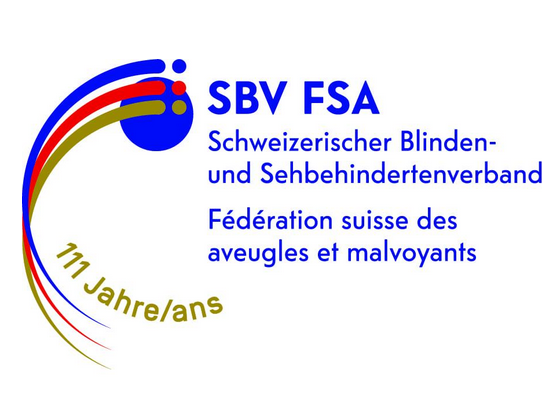 Sektion Biel/Bienne - Berner Jura               ZUM BLINDEN KATER Treten Sie für kurze Zeit in die Welt der  Dunkelheit und geniessen Sie ein Essen in der FinsternisSie werden von blinden und sehbehinderten Menschen durch  diesen Anlass begleitet.Samstag, den 21. Mai  2022 um 18:00 Uhr   Samstag, den 18. Juni 2022 um 18:00 UhrIn der unterirdischen Anlage des alten Kinderspitals Wildermeth, Kloosweg 22, 2502 BielWir servieren Ihnen ein 3 gängiges Menü "Surprise"   (Fisch/Fleisch oder Vegetarisch) für Fr. 50.00 exkl. Getränke.Die Platzzahl ist beschränkt.Anmeldungen bitte bis Donnersteg, 12. Mai an:Esther Weber Tel: 032 331 25 13     oderE-Mail: weberesther@gmx.ch Wegbeschreibung mit dem Bus ab Bahnhof: Bus Nr. 6 Richtung Spitalzentrum  Haltekante A,       vor dem Kiosk2.  Achte Haltestelle - Kloosweg  - aussteigen3.  Auf der gleichen Strassenseite entgegen der    		 Fahrtrichtung bis zur Einfahrt in den grossen 		 Parkplatz zurückgehen. Folgen Sie dem Randstein    	 auf der linken Seite bis zu einer Rechtskurve - 	 dort werden Sie von uns empfangen. Anreise mit dem Auto: Beim alten Kinderspital am Kloosweg 22 stehen Ihnen genügend Parkplätze zur Verfügung.       Wir freuen uns auf Ihren Besuch